COMMUNITY ENGAGEMENT EXPERIENCE (CEE) REPORT GUIDELINESThink Globally; Act Locally!Name  	College / University  	CEE Title  	The Community Engagement Experience (CEE) Report consists of short answer questions that must be answered in 350-400 words. This report must be completed individual.Your answers must be proofread and submitted via email to your campus coordinator and to Sarah Wagner.Explain how your CEE constitutes an example of “thinking globally & acting locally.” How was your own international experience reflected in the CEE?Discuss how your CEE enhanced your leadership skills.Who were the members of your CEE ‘team’? What role did each of you play?How did your CEE impact the community in which it took place?On a personal level, what were the challenges and benefits of the CEE?Give one example of how you took initiative during the planning processes for your CEE and one example of how you effectively communicated with someone other than a team member during your CEE. Why are effective communication and taking the initiative such important leadership skills? How will you work to improve your skills in these two areas in the future?Summarize your CEE in one paragraph (12-14 sentences). This paragraph will be turned into the Heinz Endowments and may be posted on the website.What additional non-monetary support could have furthered your CEE?Approximately how many times did you meet with your campus coordinator in preparation for your CEE?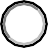 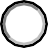 Please indicate the extent to which agree with each of the following statements (circle one response):Strongly AgreeAgreeAgree a littleDisagree a littleDisagreeStrongly disagree1.	During the planning processes for my CEE, I was an extremely effective communicator with my team.SA AALDLDSD2.	During the planning processes for my CEE, I was an extremely effective communicator with my Campus Coordinator.SA AALDLDSD3. During the planning processes for my CEE, I had timely follow-up with emails, messages and phone calls.SAAALDLDSD4.	During the planning processes for my CEE, I respected external deadlines.SA AALDLDSD5.	I believe that I was respectful during my interactions with the Director and my Campus Coordinator.SAAALDLDSD6.	During the planning processes for my CEE, I remained open to and followed feedback from my teammates and Campus Coordinator.SAAALDLDSD7.	During the planning processes for my CEE, Iwas able to balance being an effective leader and an effective follower.SAAALDLDSD8.	During the planning processes for my CEE, Iwas accountable for my actions to different people and groups with whom I interfaced.SAAALDLDSD9.	During the planning processes for my CEE, I maintained a high level of integrity in all of my actions.SAAALDLDSD10. During the planning processes for my CEE, I took the time to give my teammates thoughtful feedback.SAAALDLDSD11. During the planning processes for my CEE, I operated as part of a team and not in a vacuum.SA AALDLDSD12. During the planning processes of my CEE, my actions contributed to my CEE.SAAAL DLDSD13.  I am proud of my actions and behaviorsduring the execution of my CEE.SA AALDLDSD